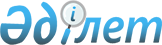 Некоторые вопросы закрытого акционерного общества "Продовольственная контрактная корпорация"Постановление Правительства Республики Казахстан от 9 сентября 2003 года N 912      Правительство Республики Казахстан постановляет: 

      1. Министерству сельского хозяйства Республики Казахстан в установленном законодательством порядке обеспечить передачу Комитету государственного имущества и приватизации Министерства финансов Республики Казахстан имущественных комплексов 

представительств закрытого акционерного общества "Продовольственная контрактная корпорация" (далее - "Корпорация") - "Хлебная база N 1", "Хлебная база N 2", "Хлебная база N 4", "Хлебная база N 5", "Хлебная база N 6", "Хлебная база N 7. <*> 

     Сноска. Пункт 1 с дополнениями - постановлением Правительства Республики Казахстан от 31 декабря 2003 года N 1373 . 

      2. Комитету государственного имущества и приватизации Министерства финансов Республики Казахстан совместно с Министерством сельского хозяйства Республики Казахстан в установленном законодательством порядке обеспечить увеличение уставного капитала Корпорации за счет передачи ей имущества, указанного в пункте 1 настоящего постановления. 

      3. Контроль за исполнением настоящего постановления возложить на Заместителя Премьер-Министра Республики Казахстан - Министра сельского хозяйства Республики Казахстан Есимова А.С. 

 

      4. Настоящее постановление вступает в силу со дня подписания.       Премьер-Министр 

      Республики Казахстан 
					© 2012. РГП на ПХВ «Институт законодательства и правовой информации Республики Казахстан» Министерства юстиции Республики Казахстан
				